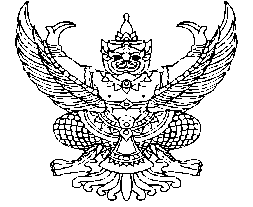 ประกาศองค์การบริหารส่วนตำบลนาคาเรื่อง  การขายทอดตลาดพัสดุที่ชำรุด*********************        ด้วยองค์การบริหารส่วนตำบลนาคา  จะดำเนินการขายทอดตลาดพัสดุที่ชำรุด   โดยรายละเอียด ดังนี้                                                                                                 2/21. พัดลม...-2-	โดยมีข้อกำหนดและเงื่อนไข ดังนี้	1.  ผู้เข้าประมูลต้องลงชื่อเข้าประมูล  ณ  งานพัสดุ  ส่วนการคลัง  องค์การบริหารส่วนตำบลนาคา  ใน  วันพุธ  ที่  30  พฤศจิกายน  2554  ตั้งแต่เวลา  09.30  น.  ถึงเวลา  10.30  น.  และเจ้าหน้าที่จะเริ่มดำเนินการ  ประมูลในวันเดียวกัน  ตั้งแต่เวลา  11.00  น.  เป็นต้นไปจนกว่าจะเสร็จสิ้น  ณ  ห้องประชุมสภาองค์การบริหารส่วนตำบลนาคา2.  ผู้เข้าประมูลต้องเตรียมเอกสารดังต่อไปนี้               2.1  สำเนาบัตรประจำตัวประชาชนและสำเนาทะเบียนบ้าน  พร้อมรับรองสำเนา จำนวน  1  ชุด               2.2  ถ้าผู้เข้าประมูลกระทำการในนามบุคคลอื่น จะต้องมีหนังสือมอบอำนาจ  สำเนาบัตรประชาชน  และสำเนาทะเบียนบ้าน  พร้อมรับรองสำเนาของผู้มอบอำนาจ  และผู้รับมอบอำนาจ  จำนวน  1  ชุด               2.3  ถ้าผู้เข้าประมูลกระทำการในนามนิติบุคคล  จะต้องมีหนังสือรับรองนิติบุคคลและหนังสือมอบอำนาจของนิติบุคคล  พร้อมสำเนาบัตรประจำตัวประชาชน  และ  สำเนาทะเบียนบ้านผู้รับมอบอำนาจพร้อม   รับรองสำเนา  จำนวน  1  ชุด3.  สิ่งของทั้งหมดตามประกาศนี้ จะทำการขายทอดตลาดโดยวิธีประมูลด้วยวาจา4.  ผู้ชนะการประมูลต้องเป็นผู้เสนอราคาประมูลสูงสุด  ซึ่งราคาดังกล่าวจะต้องไม่ต่ำกว่าราคาขั้นต่ำที่ทางราชการได้กำหนดไว้5.  ผู้ชนะการประมูลในการขายทอดตลาดได้ ต้องชำระเงินค่าสิ่งของทันที  หรือวางมัดจำไว้เป็นเงินสด ไม่ต่ำกว่าร้อยละ 50 ของราคาที่ประมูลสู้ราคาได้ และจะต้องชำระเงินที่ค้างชำระให้ครบภายใน 7 วัน นับตั้งแต่วันที่ขายทอดตลาดสำเร็จบริบูรณ์ จึงจะนำสิ่งของที่ประมูลซื้อได้ออกไปจากที่เก็บขององค์การบริหารส่วนตำบลนาคา   ถ้าเกินกำหนดดังกล่าว   องค์การบริหารส่วนตำบลนาคา   จะถือว่าผู้ซื้อละเลยไม่ต้องการที่จะได้สิ่งของดังกล่าว และองค์การบริหารส่วนตำบลนาคามีสิทธิที่จะริบเงินมัดจำที่วางไว้ได้ทันที และนำสิ่งของไปดำเนินการขายทอดตลาดใหม่3/ 6. การชำระเงิน...-3-6.  การชำระเงินจะต้องชำระเป็นเงินสด หรือเช็คที่ธนาคารสั่งจ่ายลงวันที่ที่ใช้เช็คนั้นชำระหรือก่อนวันนั้นไม่เกิน  3  วันทำการก็ได้  เจ้าหน้าที่ขององค์การบริหารส่วนตำบลนาคา  จะออกใบเสร็จรับเงินให้ไว้เป็นหลักฐาน7.  เมื่อชำระเงินเรียบร้อยแล้ว ผู้ประมูลซื้อได้ต้องขนสิ่งของที่ซื้อนั้นออกจากบริเวณที่เก็บขององค์การบริหารส่วนตำบลนาคาภายใน 7 วัน ถ้าไม่ขนออกไปตามระยะเวลาที่กำหนดนี้ องค์การบริหารส่วนตำบลนาคา  สงวนสิทธิที่จะริบสิ่งของดังกล่าวไปดำเนินการขายใหม่ โดยไม่มีการผ่อนปรนให้ก็ได้8.  ผู้เข้าประมูลต้องตรวจสอบรายละเอียดที่เกี่ยวกับทรัพย์สินที่จะซื้อ  และถือว่าผู้ชนะการประมูลทราบถึงสภาพทรัพย์สินนั้นโดยละเอียดครบถ้วน  ทางราชการจะไม่รับผิดชอบในความชำรุดบกพร่องหรือความเสียหายในทรัพย์สินที่นำออกประมูลขายในครั้งนี้  ไม่ว่าในกรณีใด ๆ ทั้งสิ้น	9. องค์การบริหารส่วนตำบลนาคา  ทรงไว้ซึ่งสิทธิที่จะขายหรือยกเลิกการขายทอดตลาดนี้ก็ได้ ถ้าเห็นว่าราคาสูงสุดที่ผู้ประมูลได้นั้น  ยังไม่เป็นประโยชน์กับทางราชการ  ในกรณีเช่นนี้ผู้เข้าประมูลสู้ราคาจะเรียกค่า เสียหายหรือค่าใช้จ่ายใด ๆ ไม่ได้ทั้งสิ้น	10.  โดยประกาศฉบับนี้  องค์การบริหารส่วนตำบลนาคาถือว่าผู้เข้าประมูลทุกรายได้รับทราบเงื่อนไขการประมูลขายทอดตลาดครั้งนี้ดีแล้ว และยินยอมปฏิบัติตามเงื่อนไปโดยเคร่งครัดทุกประการ	11. ผู้ที่สนใจสามารถติดต่อขอทราบรายละเอียดหรือขอดูพัสดุที่จะประมูลขายได้ที่    ส่วนการคลัง องค์การบริหารส่วนตำบลนาคา  หรือติดต่อสอบถามทางโทรศัพท์ หมายเลข  0-7787-4049  ต่อ  105   ในระหว่างวันที่  18  -  29  พฤจิกายน  2554  ในวันและเวลาราชการจึงประกาศมาเพื่อทราบโดยทั่วกัน  ประกาศ  ณ  วันที่  11  พฤศจิกายน  พ.ศ.  2554  (นายพลาวุธ  จ่างทอง)                                                           นายกองค์การบริหารส่วนตำบลนาคาลำดับที่ประเภทรหัสครุภัณฑ์รหัสครุภัณฑ์จำนวน/หน่วยราคากลาง1.พัดลม432-38-0001-0002432-38-0001-00022  ตัว15 บาท/ตัว2.เก้าอี้401-39-0001-0004401-39-0001-00044  ตัว10 บาท/ตัว3.ชั้นวางวัสดุ404-39-00011  ชั้น5 บาท4.เครื่องอัดสำเนา418-39-00011  เครื่อง500 บาท5.เครื่องถ่ายเอกสาร417-40-00011  เครื่อง700 บาท6.เก้าอี้401-40-0001-0007401-40-0001-00077  ตัว5 บาท/ตัว7.เครื่องเล่นวีดีโอ455-40-00011  เครื่อง50 บาท8.คอมพิวเตอร์416-40-00011  ชุด100 บาท9.เครื่องกำเนิดไฟฟ้า465-40-00011  เครื่อง300 บาท10.เครื่องคำนวณเลข415-41-00011  เครื่อง50 บาท11.เรือ014-43-00011  ลำ200 บาท12.กล้องถ่ายรูป452-43-00011  ตัว20 บาท13.ไฟแว๊ป453-43-00011  อัน30 บาท14.เต็นท์300-43-0001-0002300-43-0001-00022  หลัง10 บาท/ กก.15.เครื่องโทรสาร478-45-00011  เครื่อง50 บาท16.คอมพิวเตอร์416-45-00011  เครื่อง100 บาท17.เครื่องสำรองไฟ478-46-00011  เครื่อง10 บาท18.เครื่องพริ้นเตอร์479-46-00011  เครื่อง20 บาท19.โต๊ะ400-46-00011  ตัว10 บาท20.คอมพิวเตอร์416-46-00011  ชุด100 บาทลำดับที่ประเภทรหัสครุภัณฑ์รหัสครุภัณฑ์จำนวน/หน่วยราคากลาง21.กล้องถ่ายรูป452-47-00011  ตัว20 บาท22.เครื่องโทรสาร478-47-00011  เครื่อง50 บาท23.เครื่องสำรองไฟ478-47-00011  เครื่อง10 บาท24.โทรศัพท์423-47-00011  เครื่อง20 บาท25.เครื่องโทรสาร478-48-00011  เครื่อง50 บาท26.กล้องถ่ายรูป452-49-00011  ตัว20 บาท27.มู่ลี่433-50-000110  ชุด10 บาท/ชุด